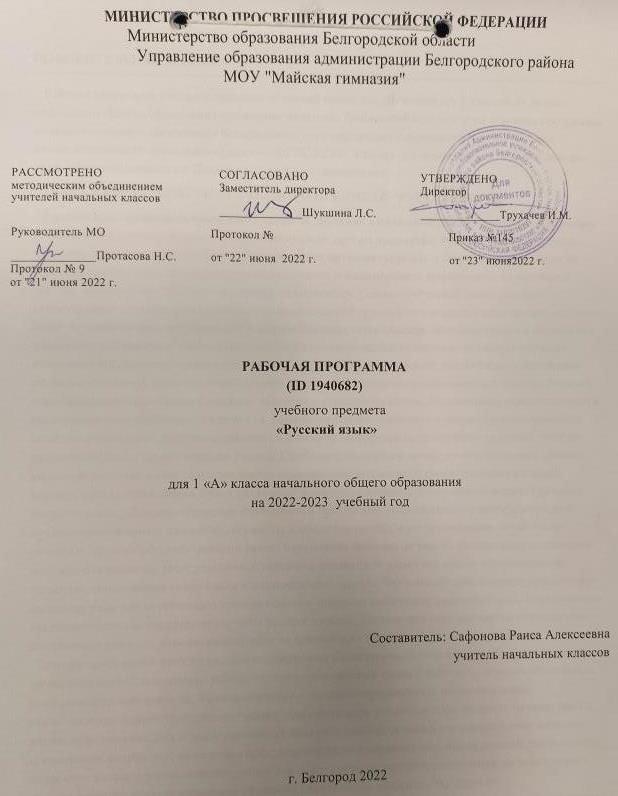 ПОЯСНИТЕЛЬНАЯ ЗАПИСКАРабочая программа учебного предмета «Русский язык» для обучающихся 1 классов на уровне начального общего образования составлена на основе Требований к результатам освоения программы начального общего образования Федерального государственного образовательного стандарта начального общего образования (далее — ФГОС НОО), а также ориентирована на целевые приори‐ теты, сформулированные в Примерной программе воспитания.ОБЩАЯ ХАРАКТЕРИСТИКА УЧЕБНОГО ПРЕДМЕТА "РУССКИЙ ЯЗЫК"Русский язык является основой всего процесса обучения в начальной школе, успехи в его изучении во многом определяют результаты обучающихся по другим предметам. Русский язык как средство познания действительности обеспечивает развитие интеллектуальных и творческих способностей младших школьников, формирует умения извлекать и анализировать информацию из различных текстов, навыки самостоятельной учебной деятельности. Предмет «Русский язык» обладает значительным потенциалом в развитии функциональной грамотности младших школьников, особенно таких её компонентов, как языковая, коммуникативная, читательская, общекультурная и социальная грамотность. Первичное знакомство с системой русского языка, богатством его выразительных возможностей, развитие умения правильно и эффективно использовать русский язык в различных сферах и ситуациях общения способствуют успешной социализации младшего школьника. Русский язык, выполняя свои базовые функции общения и выражения мысли, обеспечивает межличностное и социальное взаимодействие, участвует в формировании самосознания и мировоззрения личности, является важнейшим средством хранения и передачи информации, культурных традиций, истории русского народа и других народов России. Свободное владение языком, умение выбирать нужные языковые средства во многом определяют возможность адекватного самовыражения взглядов, мыслей, чувств, проявления себя в различных жизненно важных для человека областях. Изучение русского языка обладает огромным потенциалом присвоения традиционных социокультурных и духовнонравственных ценностей, принятых в обществе правил и норм поведения, в том числе речевого, что способствует формированию внутренней позиции личности. Личностные достижения младшего школьника непосредственно связаны с осознанием языка как явления национальной культуры, пониманием связи языка и мировоззрения народа. Значимыми личностными результатами являются развитие устойчивого познавательного интереса к изучению русского языка, формирование ответственности за сохранение чистоты русского языка. Достижение этих личностных результатов — длительный процесс, разворачивающийся на протяжении изучения содержания предмета.Центральной идеей конструирования содержания и планируемых результатов обучения является признание равной значимости работы по изучению системы языка и работы по совершенствованию речи младших школьников. Языковой материал призван сформировать первоначальные представления о структуре русского языка, способствовать усвоению норм русского литературного языка, орфографических и пунктуационных правил. Развитие устной и письменной речи младших школьников направлено на решение практической задачи развития всех видов речевой деятельности, отработку навыков использования усвоенных норм русского литературного языка, речевых норм и правил речевого этикета в процессе устного и письменного общения. Ряд задач по совершенствованию речевой деятельности решаются совместно с учебным предметом «Литературное чтение».Общее число часов, отведённых на изучение «Русского языка», в 1 классе — 165 ч.ЦЕЛИ ИЗУЧЕНИЯ УЧЕБНОГО ПРЕДМЕТА "РУССКИЙ ЯЗЫК"В начальной школе изучение русского языка имеет особое значение в развитии младшего школьника. Приобретённые им знания, опыт выполнения предметных и универсальных действий на материале русского языка станут фундаментом обучения в основном звене школы, а также будут востребованы в жизни.Изучение русского языка в начальной школе направлено на достижение следующих целей:приобретение младшими школьниками первоначальных представлений о многообразии языков и культур на территории Российской Федерации, о языке как одной из главных духовно‐ нравственных ценностей народа; понимание роли языка как основного средства общения; осознание значения русского языка как государственного языка Российской Федерации; пони‐ мание роли русского языка как языка межнационального общения; осознание правильной устной и письменной речи как показателя общей культуры человека;овладение основными видами речевой деятельности на основе первоначальных представлений о нормах современного русского литературного языка: аудированием, говорением, чтением, письмом;овладение первоначальными научными представлениями о системе русского языка: фонетике, графике, лексике, морфемике, морфологии и синтаксисе; об основных единицах языка, их признаках и особенностях употребления в речи; использование в речевой деятельности норм современного русского литературного языка (орфоэпических, лексических, грамматических, орфографических, пунктуационных) и речевого этикета;развитие функциональной грамотности, готовности к успешному взаимодействию с изменяющимся миром и дальнейшему успешному образованию.СОДЕРЖАНИЕ УЧЕБНОГО ПРЕДМЕТАОбучение грамоте Развитие речиСоставление небольших рассказов повествовательного характера по серии сюжетных картинок, материалам собственных игр, занятий, наблюдений. Понимание текста при его прослушивании и при самостоятельном чтении вслух.Слово и предложениеРазличение слова и предложения. Работа с предложением: выделение слов, изменение их порядка. Восприятие слова как объекта изучения, материала для анализа. Наблюдение над значением слова.ФонетикаЗвуки речи. Единство звукового состава слова и его значения. Установление последовательности звуков в слове и количества звуков. Сопоставление слов, различающихся одним или несколькими звуками. Звуковой анализ слова, работа со звуковыми моделями: построение модели звукового состава слова, подбор слов, соответствующих заданной модели. Различение гласных и согласных звуков, гласных ударных и безударных, согласных твёрдых и мягких, звонких и глухих. Определение места ударения. Слог как минимальная произносительная единица. Количество слогов в слове.Ударный слог.ГрафикаРазличение звука и буквы: буква как знак звука. Слоговой принцип русской графики. Буквы гласных как показатель твёрдости — мягкости согласных звуков. Функции букв е, ё, ю, я. Мягкий знак как показатель мягкости предшествующего со гласного звука в конце слова. Последовательность букв в русском алфавите.ЧтениеСлоговое чтение (ориентация на букву, обозначающую гласный звук). Плавное слоговое чтение и чтение целыми словами со скоростью, соответствующей индивидуальному темпу. Чтение с интонациями и паузами в соответствии со знаками препинания. Осознанное чтение слов, словосочетаний, предложений. Выразительное чтение на материале небольших прозаических текстов и стихотворений. Орфоэпическое чтение (при переходе к чтению целыми словами). Орфографическое чтение (проговаривание) как средство самоконтроля при письме под диктовку и при списывании.ПисьмоОриентация на пространстве листа в тетради и на пространстве классной доски. Гигиенические требования, которые необходимо соблюдать во время письма.Начертание письменных прописных и строчных букв. Письмо букв, буквосочетаний, слогов, слов, предложений с соблюдением гигиенических норм. Письмо разборчивым, аккуратным почерком. Письмо под диктовку слов и предложений, написание которых не расходится с их произношением. Приёмы и последовательность правильного списывания текста. Функция небуквенных графических средств: пробела между словами, знака переноса.Орфография и пунктуацияПравила правописания и их применение: раздельное написание слов; обозначение гласных после шипящих в сочетаниях жи, ши (в положении под ударением), ча, ща, чу, щу; прописная буква в начале предложения, в именах собственных (имена людей, клички животных); перенос слов по слогам без стечения согласных; знаки препинания в конце предложения.СИСТЕМАТИЧЕСКИЙ КУРСОбщие сведения о языкеЯзык как основное средство человеческого общения. Цели и ситуации общения.ФонетикаЗвуки речи. Гласные и согласные звуки, их различение. Ударение в слове. Гласные ударные и безударные. Твёрдые и мягкие согласные звуки, их различение. Звонкие и глухие согласные звуки, их различение. Согласный звук [й’] и гласный звук [и]. Шипящие [ж], [ш], [ч’], [щ’]. Слог. Количество слогов в слове. Ударный слог. Деление слов на слоги (простые случаи, без стечения согласных).ГрафикаЗвук и буква. Различение звуков и букв. Обозначение на письме твёрдости согласных звуков буквами а, о, у, ы, э; слова с буквой э. Обозначение на письме мягкости согласных звуков буквами е, ё, ю, я, и. Функции букв е, ё, ю, я. Мягкий знак как показатель мягкости предшествующего согласного звука в конце слова. Установление соотношения звукового и буквенного состава слова в словахтипа стол, конь. Небуквенные графические средства: пробел между словами, знак переноса. Русский алфавит: правильное название букв, их последовательность. Использование алфавита для упорядочения списка слов.ОрфоэпияПроизношение звуков и сочетаний звуков, ударение в словах в соответствии с нормами современного русского литературного языка (на ограниченном перечне слов, отрабатываемом в учеб‐ нике).ЛексикаСлово как единица языка (ознакомление). Слово как название предмета, признака предмета, действия предмета (ознакомление). Выявление слов, значение которых требует уточнения.СинтаксисПредложение как единица языка (ознакомление). Слово, предложение (наблюдение над сходством и различием). Установление связи слов в предложении при помощи смысловых вопросов.Восстановление деформированных предложений. Составление предложений из набора форм слов.Орфография и пунктуацияПравила правописания и их применение:раздельное написание слов в предложении;прописная буква в начале предложения и в именах собственных: в именах и фамилиях людей, кличках животных;перенос слов (без учёта морфемного членения слова);гласные после шипящих в сочетаниях жи, ши (в положении под ударением), ча, ща, чу, щу;сочетания чк, чн;слова с непроверяемыми гласными и согласными (перечень слов в орфографическом словаре учебника);знаки препинания в конце предложения: точка, вопросительный и восклицательный знаки. Алгоритм списывания текста.Развитие речиРечь как основная форма общения между людьми. Текст как единица речи (ознакомление). Ситуация общения: цель общения, с кем и где происходит общение. Ситуации устного общения(чтение диалогов по ролям, просмотр видеоматериалов, прослушивание аудиозаписи). Нормы речевого этикета в ситуациях учебного и бытового общения (приветствие, прощание, извинение, благодарность, обращение с просьбой).ПЛАНИРУЕМЫЕ ОБРАЗОВАТЕЛЬНЫЕ РЕЗУЛЬТАТЫИзучение русского языка в 1 классе направлено на достижение обучающимися личностных, метапредметных и предметных результатов освоения учебного предмета.ЛИЧНОСТНЫЕ РЕЗУЛЬТАТЫВ результате изучения предмета «Русский язык» в начальной школе у обучающегося будут сформированы следующие личностные новообразованиягражданско-патриотического воспитания:становление ценностного отношения к своей Родине — России, в том числе через изучение русского языка, отражающего историю и культуру страны;осознание своей этнокультурной и российской гражданской идентичности, понимание роли русского языка как государственного языка Российской Федерации и языка межнационального общения народов России;сопричастность к прошлому, настоящему и будущему своей страны и родного края, в том числе через обсуждение ситуаций при работе с художественными произведениями;уважение к своему и другим народам, формируемое в том числе на основе примеров из художественных произведений;первоначальные представления о человеке как члене общества, о правах и ответственности, уважении и достоинстве человека, о нравственноэтических нормах поведения и правилах межличностных отношений, в том числе отражённых в художественных произведениях;духовно-нравственного воспитания:признание индивидуальности каждого человека с опорой на собственный жизненный и читательский опыт;проявление сопереживания, уважения и доброжелатель ности, в том числе с использованием адекватных языковых средств для выражения своего состояния и чувств;неприятие любых форм поведения, направленных на причинение физического и морального вреда другим людям (в том числе связанного с использованием недопустимых средств языка);эстетического воспитания:уважительное отношение и интерес к художественной культуре, восприимчивость к разным видам искусства, традициям и творчеству своего и других народов;стремление к самовыражению в разных видах художественной деятельности, в том числе в искусстве слова; осознание важности русского языка как средства общения и самовыражения;физического воспитания, формирования культуры здоровья и эмоционального благополучия:соблюдение правил здорового и безопасного (для себя и других людей) образа жизни в окружающей среде (в том числе информационной) при поиске дополнительной информации в процессе языкового образования;бережное отношение к физическому и психическому здоровью, проявляющееся в выборе приемлемых способов речевого самовыражения и соблюдении норм речевого этикета и правил общения;трудового воспитания:осознание ценности труда в жизни человека и общества (в том числе благодаря примерам из художественных произведений), ответственное потребление и бережное отношение к результатам труда, навыки участия в различных видах трудовой деятельности, интерес к различным профессиям, возникающий при обсуждении примеров из художественных произведений;экологического воспитания:бережное отношение к природе, формируемое в процессе работы с текстами;неприятие действий, приносящих ей вред;ценности научного познания:первоначальные представления о научной картине мира (в том числе первоначальные представления о системе языка как одной из составляющих целостной научной картины мира);познавательные интересы, активность, инициативность, любознательность и самостоятельность в познании, в том числе познавательный интерес к изучению русского языка, активность и самостоятельность в его познании.МЕТАПРЕДМЕТНЫЕ РЕЗУЛЬТАТЫВ результате изучения предмета «Русский язык» в начальной школе у обучающегося будут сформированы следующие познавательные универсальные учебные действия.Базовые логические действия:сравнивать различные языковые единицы (звуки, слова, предложения, тексты), устанавливать основания для сравнения языковых единиц (частеречная принадлежность, грамматический признак, лексическое значение и др.); устанавливать аналогии языковых единиц;объединять объекты (языковые единицы) по определённому признаку;определять существенный признак для классификации языковых единиц (звуков, частей речи, предложений, текстов); классифицировать языковые единицы;находить в языковом материале закономерности и противоречия на основе предложенного учителем алгоритма наблюдения; анализировать алгоритм действий при работе с языковыми единицами, самостоятельно выделять учебные операции при анализе языковых единиц;выявлять недостаток информации для решения учебной и практической задачи на основе предложенного алгоритма, формулировать запрос на дополнительную информацию;устанавливать причинноследственные связи в ситуациях наблюдения за языковым материалом, делать выводы.Базовые исследовательские действия:с помощью учителя формулировать цель, планировать изменения языкового объекта, речевой ситуации;сравнивать несколько вариантов выполнения задания, выбирать наиболее подходящий (на основе предложенных критериев);проводить по предложенному плану несложное лингвистическое мини-исследование, выполнять по предложенному плану проектное задание;формулировать выводы и подкреплять их доказательствами на основе результатов проведённого наблюдения за языковым материалом (классификации, сравнения, исследования); формулировать с помощью учителя вопросы в процессе анализа предложенного языкового материала;прогнозировать возможное развитие процессов, событий и их последствия в аналогичных или сходных ситуациях.Работа с информацией:выбирать источник получения информации: нужный словарь для получения запрашиваемой информации, для уточнения;согласно заданному алгоритму находить представленную в явном виде информацию в предложенном источнике: в словарях, справочниках;распознавать достоверную и недостоверную информацию самостоятельно или на основании предложенного учителем способа её проверки (обращаясь к словарям, справочникам, учебнику);соблюдать с помощью взрослых (педагогических работников, родителей, законныхпредставителей) правила информационной безопасности при поиске информации в Интернете (информации о написании и произношении слова, о значении слова, о происхождении слова, о синонимах слова);анализировать и создавать текстовую, видео, графическую, звуковую информацию в соответствии с учебной задачей;понимать лингвистическую информацию, зафиксированную в виде таблиц, схем; самостоятельно создавать схемы, таблицы для представления лингвистической информации.К концу обучения в начальной школе у обучающегося формируются коммуникативныеуниверсальные учебные действияОбщение:воспринимать и формулировать суждения, выражать эмоции в соответствии с целями и условиями общения в знакомой среде;проявлять уважительное отношение к собеседнику, соблюдать правила ведения диалоги и дискуссии;признавать возможность существования разных точек зрения;корректно и аргументированно высказывать своё мнение;строить речевое высказывание в соответствии с поставленной задачей;создавать устные и письменные тексты (описание, рассуждение, повествование) в соответствии с речевой ситуацией;готовить небольшие публичные выступления о результатах парной и групповой работы, о результатах наблюдения, выполненного мини-исследования, проектного задания;подбирать иллюстративный материал (рисунки, фото, плакаты) к тексту выступления.К концу обучения в начальной школе у обучающегося формируются регулятивные универсальные учебные действия.Самоорганизация:планировать действия по решению учебной задачи для получения результата;выстраивать последовательность выбранных действий.Самоконтроль:устанавливать причины успеха/неудач учебной деятельности;корректировать свои учебные действия для преодоления речевых и орфографических ошибок;соотносить результат деятельности с поставленной учебной задачей по выделению, характеристике, использованию языковых единиц;находить ошибку, допущенную при работе с языковым материалом, находить орфографическую и пунктуационную ошибку;сравнивать результаты своей деятельности и деятельности одноклассников, объективно оценивать их по предложенным критериям.Совместная деятельность:формулировать краткосрочные и долгосрочные цели (индивидуальные с учётом участия в коллективных задачах) в стандартной (типовой) ситуации на основе предложенного учителем формата планирования, распределения промежуточных шагов и сроков;принимать цель совместной деятельности, коллективно строить действия по её достижению: распределять роли, договариваться, обсуждать процесс и результат совместной работы;проявлять готовность руководить, выполнять поручения, подчиняться, самостоятельно разрешать конфликты;ответственно выполнять свою часть работы;оценивать свой вклад в общий результат;выполнять совместные проектные задания с опорой на предложенные образцы.ПРЕДМЕТНЫЕ РЕЗУЛЬТАТЫК концу обучения в первом классе обучающийся научится:различать слово и предложение; вычленять слова из предложений;вычленять звуки из слова;различать гласные и согласные звуки (в том числе различать в слове согласный звук [й’] и гласный звук [и]);различать ударные и безударные гласные звуки;различать согласные звуки: мягкие и твёрдые, звонкие и глухие (вне слова и в слове);различать понятия «звук» и «буква»;определять количество слогов в слове; делить слова на слоги (простые случаи: слова без стечения согласных); определять в слове ударный слог;обозначать на письме мягкость согласных звуков буквами е, ё, ю, я и буквой ь в конце слова;правильно называть буквы русского алфавита; использовать знание последовательности букв русского алфавита для упорядочения небольшого списка слов;писать аккуратным разборчивым почерком без искажений прописные и строчные буквы, соединения букв, слова;применять изученные правила правописания: раздельное написание слов в предложении; знаки препинания в конце предложения: точка, вопросительный и восклицательный знаки; прописная буква в начале предложения и в именах собственных (имена, фамилии, клички животных); перенос слов по слогам (простые случаи: слова из слогов типа «согласный + гласный»); гласные после шипящих в сочетаниях жи, ши (в положении под ударением), ча, ща, чу, щу; непроверяемые гласные и согласные (перечень слов в орфографическом словаре учебника);правильно списывать (без пропусков и искажений букв) слова и предложения, тексты объёмом не более 25 слов;писать под диктовку (без пропусков и искажений букв) слова, предложения из 3—5 слов, тексты объёмом не более 20 слов, правописание которых не расходится с произношением;находить и исправлять ошибки на изученные правила, описки;понимать прослушанный текст;читать вслух и про себя (с пониманием) короткие тексты с соблюдением интонации и пауз в соответствии со знаками препинания в конце предложения;находить в тексте слова, значение которых требует уточнения;составлять предложение из набора форм слов;устно составлять текст из 3—5 предложений по сюжетным картинкам и наблюдениям;использовать изученные понятия в процессе решения учебных задач.ТЕМАТИЧЕСКОЕ ПЛАНИРОВАНИЕПримечаниеСогласно постановлению Правительства РФ «О переносе выходных дней в 2022, 2023 г.» и в связи со «Ступенчатым» режимом программа по «русскому языку», расчитанная на 165 часов, скорректирована на 155 часов за счёт уплотнения тем.ПОУРОЧНОЕ ПЛАНИРОВАНИЕУЧЕБНО-МЕТОДИЧЕСКОЕ ОБЕСПЕЧЕНИЕ ОБРАЗОВАТЕЛЬНОГО ПРОЦЕССАОБЯЗАТЕЛЬНЫЕ УЧЕБНЫЕ МАТЕРИАЛЫ ДЛЯ УЧЕНИКАКанакина В.П., Горецкий В.Г., Русский язык. Учебник. 1 класс. Акционерное общество «Издательство«Просвещение»; Введите свой вариант:МЕТОДИЧЕСКИЕ МАТЕРИАЛЫ ДЛЯ УЧИТЕЛЯОбучение грамоте. Методическое пособие с поурочными разработками. 1 класс. (в электронном виде на сайте издательства)ЦИФРОВЫЕ ОБРАЗОВАТЕЛЬНЫЕ РЕСУРСЫ И РЕСУРСЫ СЕТИ ИНТЕРНЕТРЭШ https://resh.edu.ru/ Инфоурок https://infourok.ru/Единая коллекция цифровых образовательных ресурсов МАТЕРИАЛЬНО-ТЕХНИЧЕСКОЕ ОБЕСПЕЧЕНИЕ ОБРАЗОВАТЕЛЬНОГО ПРОЦЕССАУЧЕБНОЕ ОБОРУДОВАНИЕОБОРУДОВАНИЕ ДЛЯ ПРОВЕДЕНИЯ ПРАКТИЧЕСКИХ РАБОТ№ п/пНаименование разделов и тем программыКоличество часовКоличество часовКоличество часовДата изученияВиды деятельностиВиды, формы контроляЭлектронные (цифровые) образовательные ресурсы№ п/пНаименование разделов и тем программывсегоконтрольные работыпрактические работыДата изученияВиды деятельностиВиды, формы контроляЭлектронные (цифровые) образовательные ресурсыОБУЧЕНИЕ ГРАМОТЕОБУЧЕНИЕ ГРАМОТЕОБУЧЕНИЕ ГРАМОТЕОБУЧЕНИЕ ГРАМОТЕОБУЧЕНИЕ ГРАМОТЕОБУЧЕНИЕ ГРАМОТЕОБУЧЕНИЕ ГРАМОТЕОБУЧЕНИЕ ГРАМОТЕОБУЧЕНИЕ ГРАМОТЕРаздел 1. Развитие речиРаздел 1. Развитие речиРаздел 1. Развитие речиРаздел 1. Развитие речиРаздел 1. Развитие речиРаздел 1. Развитие речиРаздел 1. Развитие речиРаздел 1. Развитие речиРаздел 1. Развитие речи1.1.Составление небольших рассказов повествовательного характера по серии сюжетных картинок, материалам собственных игр, занятий, наблюдений30301.09.2022-05.09.2022Работа с серией сюжетных картинок, выстроенных в правильной последовательности: анализ изображённых событий, обсуждение сюжета, составление устного рассказа с опорой на картинки;Устный опрос;https://www.uchportal.ru/load/47-2-2Итого по разделуИтого по разделу3Раздел 2. ФонетикаРаздел 2. ФонетикаРаздел 2. ФонетикаРаздел 2. ФонетикаРаздел 2. ФонетикаРаздел 2. ФонетикаРаздел 2. ФонетикаРаздел 2. ФонетикаРаздел 2. Фонетика2.1.Звуки речи. Интонационное выделение звука в слове.Определение частотного звука в стихотворении. Называние слов с заданным звуком. Дифференциация близких по акустико- артикуляционным признакам звуков40406.09.2022-12.09.2022Игровое упражнение «Есть ли в слове заданный звук?» (ловить мяч нужно только тогда, когда ведущий называет слово с заданным звуком, отрабатывается умение определять наличие заданного звука в слове);Устный опрос;https://uchi.ru/2.2.Установление последовательности звуков в слове и количества звуков. Сопоставление слов, различающихся одним или несколькими звуками.Звуковой анализ слова, работа со звуковыми моделями: построение модели звукового состава слова, подбор слов, соответствующих заданной модели40413.09.2022-19.09.2022Работа с моделью: выбрать нужную модель в зависимости от места заданного звука в слове (начало, середина, конец слова);Устный опрос;https://uchi.ru/2.3.Особенность гласных звуков. Особенность согласных звуков. Различение гласных и согласных звуков. Определение места ударения.Различение гласных ударных и безударных. Ударный слог50520.09.2022-27.09.2022Учебный диалог «Чем гласные звуки отличаются по произношению от согласных звуков?»; как результат участия в диалоге: различение гласных и согласных звуков по отсутствию/наличию преграды;Устный опрос;https://education.yandex.ru/lab/classes/173708/library/russian/theme/5491/lessons/2.4.Твёрдость и мягкость согласных звуков как смыслоразличительная функция. Различение твёрдыхи мягких согласных звуков50528.09.2022-04.10.2022Комментированное выполнение задания: группировка звуков по заданному основанию (например, твёрдые — мягкие согласные звуки);Устный опрос;https://resh.edu.ru/subject/lesson/6415/main/120021/2.5.Дифференциация парных по твёрдости — мягкости согласных звуков. Дифференциация парных по звонкости — глухости звуков (без введения терминов «звонкость»,«глухость»)40405.10.2022-11.10.2022Учебный диалог «Чем твёрдые согласные звуки отличаются от мягких согласных звуков?»;Устный опрос;https://education.yandex.ru/lab/classes/173708/library/russian/theme/5491/lessons/2.6.Слог как минимальная произносительная единица. Слогообразующая функция гласных звуков. Определение количества слогов в слове. Делениеслов на слоги (простые однозначные случаи)50512.10.2022-18.10.2022Работа в парах: подбор слов с заданным количеством слогов;Устный опрос;https://education.yandex.ru/lab/classes/173708/library/russian/theme/5465/problems/Итого по разделуИтого по разделу27Раздел 3. Письмо. Орфография и пунктуацияРаздел 3. Письмо. Орфография и пунктуацияРаздел 3. Письмо. Орфография и пунктуацияРаздел 3. Письмо. Орфография и пунктуацияРаздел 3. Письмо. Орфография и пунктуацияРаздел 3. Письмо. Орфография и пунктуацияРаздел 3. Письмо. Орфография и пунктуацияРаздел 3. Письмо. Орфография и пунктуацияРаздел 3. Письмо. Орфография и пунктуация3.1.Развитие мелкой моторики пальцев и движения руки. Развитие умения ориентироваться на пространстве листа в тетради и на пространстве классной доски. Усвоение гигиенических требований, которые необходимо соблюдать во время письма60619.10.2022-03.11.2022Игровое упражнение «Что случилось с буквой»: анализ деформированных букв, определение недостающих элементов;Устный опрос;https://uchi.ru/3.2.Анализ начертаний письменных заглавных и строчных букв. Создание единства звука, зрительного образа обозначающего его буквы и двигательного образа этой буквы.Овладение начертанием письменных прописных и строчных букв51407.11.2022-10.11.2022Практическая работа: списывание слов/предложений в соответствии с заданным алгоритмом, контролирование этапов своей работы;Устный опрос;https://uchi.ru/3.3.Письмо букв, буквосочетаний, слогов, слов, предложений с соблюдением гигиенических норм. Овладение разборчивым аккуратным письмом60611.11.2022-18.11.2022Работа в парах: соотнесение одних и тех же слов, написанных печатным и письменным шрифтом;Устный опрос;https://uchi.ru/3.4.Письмо под диктовку слов и предложений, написание которых не расходится с их произношением60621.11.2022-25.11.2022Обсуждение проблемной ситуации «Что делать, если строка заканчивается, а слово не входит?», введение знака переноса, сообщение правила переноса слов (первичное знакомство);Устный опрос; диктант;https://uchi.ru/3.5.Усвоение приёмов последовательности правильного списывания текста60628.11.2022-05.12.2022Комментированная запись предложения;Устный опрос;https://uchi.ru/3.6.Понимание функции небуквенных графических средств: пробела между словами, знака переноса60606.12.2022-13.12.2022Комментированное письмо слов;Устный опрос;https://resh.edu.ru/subject/lesson/3722/main/285254/3.7.Знакомство с правилами правописания и их применением: раздельное написание слов60614.12.2022-21.12.2022Упражнение: запись предложения, составленного из набора слов, с правильным оформлением начала и конца предложения, с соблюдением пробелов между словами;Устный опрос; практическая работа;https://resh.edu.ru/subject/lesson/3722/train/285259/3.8.Знакомство с правилами правописания и их применением: обозначение гласных после шипящих в сочетаниях жи, ши (в положении под ударением)60622.12.2022-11.01.2023Упражнение: выписывание из текста слов с буквосочетания ми ча, ща, чу, щу, жи, ши;Устный опрос;https://education.yandex.ru/lab/classes/173708/library/russian/theme/35592/problems3.9.Знакомство с правилами правописания и их применением: ча, ща, чу, щу50512.01.2023-18.01.2023Упражнение: выписывание из текста слов с буквосочетания ми ча, ща, чу, щу, жи, ши;Устный опрос;https://education.yandex.ru/lab/classes/173708/library/russian/theme/31893/problems/? filter=%7B%22grade_in_Kanakina%22%3A%5B%221_first_grade%22%5D%7D3.10.Знакомство с правилами правописания и их применением: прописная буква в начале предложения, в именах собственных (имена людей, клички животных)60619.01.2023-26.01.2023Игра «Кто больше»: подбор и запись имён собственных на заданную букву;Устный опрос;https://resh.edu.ru/subject/lesson/6414/main/1887383.11.Знакомство с правилами правописания и их применением: перенос слов по слогам без стечения согласных60627.01.2023-03.02.2023Практическая работа: списывание и запись под диктовку с применением изученных правил;Устный опрос; практическая работа;https://uchi.ru/3.12.Знакомство с правилами правописания и их применением: знаки препинания в конце предложения60606.02.2023-13.02.2023Комментированная запись предложений с обязательным объяснением случаев употребления заглавной буквы;Устный опрос;https://uchi.ru/Итого по разделуИтого по разделу70СИСТЕМАТИЧЕСКИЙ КУРССИСТЕМАТИЧЕСКИЙ КУРССИСТЕМАТИЧЕСКИЙ КУРССИСТЕМАТИЧЕСКИЙ КУРССИСТЕМАТИЧЕСКИЙ КУРССИСТЕМАТИЧЕСКИЙ КУРССИСТЕМАТИЧЕСКИЙ КУРССИСТЕМАТИЧЕСКИЙ КУРССИСТЕМАТИЧЕСКИЙ КУРСРаздел 1. Общие сведения о языкеРаздел 1. Общие сведения о языкеРаздел 1. Общие сведения о языкеРаздел 1. Общие сведения о языкеРаздел 1. Общие сведения о языкеРаздел 1. Общие сведения о языкеРаздел 1. Общие сведения о языкеРаздел 1. Общие сведения о языкеРаздел 1. Общие сведения о языке1.1.Язык как основное средство человеческого общения.Осознание целей и ситуаций общения10114.02.2023Коллективное формулирование вывода о языке как основном средстве человеческого общения;Устный опрос;https://resh.edu.ru/subject/lesson/6257/main/213599/Итого по разделуИтого по разделу1Раздел 2. ФонетикаРаздел 2. ФонетикаРаздел 2. ФонетикаРаздел 2. ФонетикаРаздел 2. ФонетикаРаздел 2. ФонетикаРаздел 2. ФонетикаРаздел 2. ФонетикаРаздел 2. Фонетика2.1.Звуки речи. Гласные и согласные звуки, их различение. Ударение в слове. Гласные ударные и безударные. Твёрдые и мягкие согласные звуки, их различение20215.02.2023-16.02.2023Беседа «Что мы знаем о звуках русского языка», в ходе которой актуализируются знания, приобретённые в период обучения грамоте;Устный опрос;https://education.yandex.ru/lab/classes/173708/library/russian/theme/5500/lessons/2.2.Звонкие и глухие согласные звуки, их различение. Согласный звук [й’] и гласный звук [и]. Шипящие [ж], [ш], [ч’], [щ’].10117.02.2023Игра «Отгадай звук» (определение звука по его характеристике);Устный опрос;https://education.yandex.ru/lab/classes/173708/library/russian/theme/5500/lessons/2.3.Слог. Определение количества слогов в слове. Ударный слог. Деление слов на слоги (простые случаи, без стечения согласных)10127.02.2023Беседа «Что мы знаем о звуках русского языка», в ходе которой актуализируются знания, приобретённые в период обучения грамоте;Устный опрос;https://resh.edu.ru/subject/lesson/6250/start/Итого по разделуИтого по разделу4Раздел 3. ГрафикаРаздел 3. ГрафикаРаздел 3. ГрафикаРаздел 3. ГрафикаРаздел 3. ГрафикаРаздел 3. ГрафикаРаздел 3. ГрафикаРаздел 3. ГрафикаРаздел 3. Графика3.1.Звук и буква. Различение звуков и букв. Обозначение на письме твёрдости согласных звуков буквами а, о, у, ы, э; слова с буквой э.Обозначение на письмемягкости согласных звуков буквами е, ё, ю, я, и. Функции букв е, ё, ю, я. Мягкий знак как показатель мягкости предшествующего согласного звука в конце слова10128.02.2022Моделировать звуко‐ буквенный состав слов; Упражнение: подбор 1—2 слов к предложенной звуко‐ буквенной модели;Устный опрос;https://education.yandex.ru/lab/classes/173708/library/russian/theme/5491/lessons/ https://resh.edu.ru/subject/lesson/6384/start/271800/3.2.Установление соотношения звукового и буквенного состава слова в словах типа стол, конь.10101.03.2023Работа с таблицей: заполнение таблицы примерами слов с разным соотношением количества звуков и букв для каждой из трёх колонок: количество звуков равно количеству букв, количество звуков меньше количества букв, количество звуков больше количества букв;Устный опрос;https://resh.edu.ru/subject/lesson/4143/main/188344/3.3.Использование небуквенных графических средств: пробела между словами, знака переноса.10102.03.2023Упражнение: подбор 1—2 слов к предложенной звуко‐ буквенной модели;Устный опрос;https://resh.edu.ru/subject/lesson/6259/main/164073.4.Русский алфавит: правильное название букв, знание их последовательности. Использование алфавита для упорядочения списка слов10103.03.2023Игра-соревнование«Повтори алфавит»; Совместное выполнение упражнения «Запиши слова по алфавиту»;Устный опрос;https://resh.edu.ru/subject/lesson/6412/main/188537/Итого по разделуИтого по разделу4Раздел 4. Лексика и морфологияРаздел 4. Лексика и морфологияРаздел 4. Лексика и морфологияРаздел 4. Лексика и морфологияРаздел 4. Лексика и морфологияРаздел 4. Лексика и морфологияРаздел 4. Лексика и морфологияРаздел 4. Лексика и морфологияРаздел 4. Лексика и морфология4.1.Слово как единица языка (ознакомление).40406.03.2023-10.03.2023Учебный диалог «На какие вопросы могут отвечать слова?»;Устный опрос;https://resh.edu.ru/subject/lesson/6248/main/285228/4.2.Слово как название предмета, признака предмета, действия предмета (ознакомление).40413.03.2023-16.03.2023Наблюдение за словами, отвечающими на вопросы«кто?», «что?»; Совместное выполнение группировки слов по заданному признаку:отвечают на вопрос «что?» / отвечают на вопрос«кто?»;Устный опрос;https://resh.edu.ru/subject/lesson/6421/main/299596/4.3.Выявление слов, значение которых требует уточнения40417.03.2023-22.03.2023Работа в группах: нахождение в тексте слов по заданному основанию, например слов, отвечающих на вопрос «что делает?»;Устный опрос;https://resh.edu.ru/subject/lesson/6421/main/299596/Итого по разделуИтого по разделу12Раздел 5. СинтаксисРаздел 5. СинтаксисРаздел 5. СинтаксисРаздел 5. СинтаксисРаздел 5. СинтаксисРаздел 5. СинтаксисРаздел 5. СинтаксисРаздел 5. СинтаксисРаздел 5. Синтаксис5.1.Предложение как единица языка (ознакомление). Слово, предложение (наблюдение над сходством и различием).20223.03.2023-24.03.2023Работа со схемой предложения: умение читать схему предложения, преобразовывать информацию, полученную из схемы: составлять предложения, соответствующие схеме, с учётом знаков препинания в конце схемы;Устный опрос;https://resh.edu.ru/subject/lesson/3615/main/213658/5.2.Установление связи слов в предложении при помощи смысловых вопросов.10103.04.2023Совместная работа: составление предложения из набора слов;Устный опрос;https://resh.edu.ru/subject/lesson/3691/main/213617/5.3.Восстановление деформированных предложений.10104.04.2023Практическая работа: деление деформированного текста на предложения, корректировка оформления предложений, списывание с учётом правильного оформления предложений;Устный опрос;https://education.yandex.ru/lab/classes/173708/library/russian/theme/5243/problems/? filter=%7B%22grade_in_Kanakina%22%3A%5B%221_first_grade%22%5D%7D5.4.Составление предложений из набора форм слов10105.04.2023Совместная работа: составление предложения из набора слов;Устный опрос;https://education.yandex.ru/lab/classes/173708/library/russian/theme/5243/problems/? filter=%7B%22grade_in_Kanakina%22%3A%5B%221_first_grade%22%5D%7DИтого по разделуИтого по разделу5Раздел 6. Орфография и пунктуацияРаздел 6. Орфография и пунктуацияРаздел 6. Орфография и пунктуацияРаздел 6. Орфография и пунктуацияРаздел 6. Орфография и пунктуацияРаздел 6. Орфография и пунктуацияРаздел 6. Орфография и пунктуацияРаздел 6. Орфография и пунктуацияРаздел 6. Орфография и пунктуация6.1.Ознакомление с правилами правописания и их применение:раздельное написание слов в предложении;прописная буква в начале предложения и в именах собственных: в именах и фамилиях людей, кличках животных;перенос слов (без учёта морфемного членения слова);гласные после шипящих в сочетаниях жи, ши (в положении под ударением), ча, ща, чу, щу;сочетания чк, чн;слова с непроверяемыми гласными и согласными (перечень слов в орфографическом словаре учебника);знаки препинания в конце предложения: точка, вопросительный и восклицательный знаки.1001006.04.2023-03.05.2023Орфографический тренинг правильности и аккуратности списывания; Наблюдение за написанием в предложенных текстах собственных имён существительных, формулирование выводов, соотнесение сделанных выводов с формулировкой правила в учебнике; Упражнение: запись предложений, включающих собственные имена существительные;Практическая работа;https://resh.edu.ru/subject/lesson/6249/main/189236/6.2.Усвоение алгоритма списывания текста40404.05.2023-11.05.2023Практическая работа: использовать правило правописания собственных имён при решении практических задач (выбор написания, например: Орёл— орёл, Снежинка — снежинка, Пушок — пушок и т. д.).;Практическая работа;https://resh.edu.ru/subject/lesson/3742/main/179532/Итого по разделуИтого по разделу14Раздел 7. Развитие речиРаздел 7. Развитие речиРаздел 7. Развитие речиРаздел 7. Развитие речиРаздел 7. Развитие речиРаздел 7. Развитие речиРаздел 7. Развитие речиРаздел 7. Развитие речиРаздел 7. Развитие речи7.1.Речь как основная форма общения между людьми20212.05.2023-15.05.2023Учебный диалог, в ходе которого обсуждаются ситуации общения, в которых выражается просьба, обосновывается выбор слов речевого этикета, соответствующих ситуации выражения просьбы;Устный опрос;https://resh.edu.ru/subject/lesson/3581/main/179691/7.2.Текст как единица речи (ознакомление).20216.05.2023-17.05.2023Творческое задание: придумать ситуации общения, в которых могут быть употреблены предложенные этикетные слова;Устный опрос;esh.edu.ru/subject/lesson/6422/main/179557/7.3.Осознание ситуации общения: с какой целью, с кем и где происходит общение.20218.05.2023-19.05.2023Моделирование речевой ситуации, содержащей извинение, анализ данной ситуации,  выбор адекватных средств выраже‐ ния извинения;Устный опрос;https://resh.edu.ru/subject/lesson/6418/main/284893/7.4.Ситуации устного общения (чтение диалогов по ролям, просмотр видеоматериалов, прослушивание аудиозаписи).20222.05.2023-23.05.2023Учебный диалог, в ходе которого обсуждаются ситуации общения, в которых выражается просьба, обосновывается выбор слов речевого этикета, соответствующих ситуации выражения просьбы;Устный опрос;https://education.yandex.ru/lab/classes/173708/library/russian/theme/39447/problems/? filter=%7B%22grade_in_Kanakina%22%3A%5B%221_first_grade%22%5D%7D7.5.Овладение нормами речевого этикета в ситуациях учебного и бытового общения (приветствие, прощание, извинение, благодарность, обращение с просьбой)20224.05.2023-25.05.2023Работа в группах: оценивание дидактического текста с точки зрения наличия/отсутствия необходимых элементов речевого этикета в описанных в тексте ситуациях общения;Устный опрос;https://resh.edu.ru/subject/lesson/6418/main/284893/Итого по разделу:Итого по разделу:10Резервное времяРезервное время15ОБЩЕЕ КОЛИЧЕСТВО ЧАСОВ ПО ПРОГРАММЕОБЩЕЕ КОЛИЧЕСТВО ЧАСОВ ПО ПРОГРАММЕ165/1551149№ п/пТема урокаКоличество часовКоличество часовКоличество часовДата изученияВиды, формы контроля№ п/пТема урокавсегоконтрольные работыпрактические работыДата изученияВиды, формы контроля1.Составление небольших рассказов повествовательного характерапо серии сюжетных картинок, материалам собственныхигр, занятий, наблюдений. Про‐ пись — первая учебная тетрадь10101.09.2022Устный опрос;2.Звуки речи. Рабочая строка. Верхняя и нижняя линии рабочей строки10102.09.2022Устный опрос;3.Звуки речи. Рисование бордюров10105.09.2022Практическая работа;4.Звуки речи. Единство звукового состава слова и его значения. Письмо длинных прямых наклонных линий10106.09.2022Практическая работа;5.Звуки речи. Единство звукового состава слова и его значения. Письмо наклонной длинной линии с закруглением внизу (влево). Письмо короткой наклонной линии с закруглением внизу (вправо). Письмо короткой наклонной линии с за‐ круглением вверху (влево). Письмо длинных наклонных линий с закруглением внизу (вправо)10107.09.2022Практическая работа;6.Сопоставление слов, различающихся одним или несколькимизвуками. Письмо овалов больших и маленьких10108.09.2022Практическая работа;7.Сопоставление слов, различающихся одним или несколькимизвуками. Письмо коротких и длинных наклонных линий, их чередование. Письмо коротких и длинных наклонных линий с закруглением влево и вправо10112.09.2022Практическая работа;8.Сопоставление слов, различающихся одним или несколькимизвуками. Письмо короткой наклонной линии с закруглением внизу вправо. Письмо коротких наклонных линий с закруглением вверху влево и закруглением внизу вправо. Письмо наклонных линий с петлёй вверху и внизу10113.09.2022Практическая работа;9.Звуковой анализ слова, работа со звуковыми моделями: построение модели звукового состава слова,подбор слов, соответствующих заданной модели. Письмо наклонных линий с петлёй вверху и внизу10114.09.2022Практическая работа;10.Звуковой анализ слова, работа со звуковыми моделями: построение модели звукового состава слова,подбор слов, соответствующих заданной модели. Письмо полуовалов, их чередование. Письмо овалов10115.09.2022Практическая работа;11.Звуковой анализ слова, работа со звуковыми моделями: построение модели звукового состава слова,подбор слов, соответствующих заданной модели. Строчная буква а10119.09.2022Практическая работа;12.Звуковой анализ слова, работа со звуковыми моделями: построение модели звукового состава слова,подбор слов, соответствующих заданной модели. Строчная и за‐ главная буквы А, а10120.09.2022Практическая работа;13.Звуковой анализ слова, работа со звуковыми моделями: построение модели звукового состава слова,подбор слов, соответствующих заданной модели. Строчная и заглавная буквы О, о10121.09.2022Практическая работа;14.Звуковой анализ слова, работа со звуковыми моделями: построение модели звукового состава слова,подбор слов, соответствующих заданной модели. Строчная буква и10122.09.2022Практическая работа;15.Различение гласных и согласных звуков. Заглавная буква И10126.09.2022Практическая работа;16.Различение гласных и согласных звуков, согласных твёрдых и мягких, звонких и глухих. Строчная буква ы.Письмо слов с буквой ы10127.09.2022Практическая работа;17.Различение гласных и согласных звуков, гласных ударных и безударных, согласных твёрдых и мягких, звонких иглухих. . Строчная и заглавная буквы У, у10128.09.2022Практическая работа;18.Слог как минимальная произносительная единица. Строчная буква н10129.09.2022Практическая работа;19.Слог как минимальная произносительная единица. Строчная и заглавная буквы Н, н10130.10.2022Практическая работа;20.Количество слогов в слове. Строчная и заглавная буква С. с10103.10.2022Практическая работа;21.Письмо букв, буквосочетаний,слогов. Строчная буква к10104.10.2022Практическая работа;22.Письмо букв, буквосочетаний, слогов. Строчная и заглавная буквы К, к10105.10.2022Практическая работа;23.Письмо букв, буквосочетаний,слогов. Строчная буква т10106.10.2022Практическая работа;24.Письмо букв, буквосочетаний,слогов. Заглавная буква Т10110.10.2022Практическая работа;25.Письмо букв, буквосочетаний, слогов. Строчная и заглавная буквы Т, т10111.10.2022Практическая работа;26.Письмо букв, буквосочетаний,слогов. Строчная буква л10112.10.2022Практическая работа;27.Письмо букв, буквосочетаний, слогов. Строчная и заглавная буквы Л, л10113.10.2022Практическая работа;28.Письмо букв, буквосочетаний, слогов. По‐ вторение и закрепление изученного10114.10.2022Практическая работа;29.Письмо букв, буквосочетаний, слогов, слов. Строчная буква р10117.10.2022Практическая работа;30.Письмо букв, буквосочетаний, слогов, слов. Строчная и заглавная буквы Р, р10118.10.2022Практическая работа;31.Письмо букв, буквосочетаний, слогов, слов. Строчная буква в10119.10.2022Практическая работа;32.Письмо букв, буквосочетаний, слогов, слов. Заглавная буква В10120.10.2022Практическая работа;33.Письмо букв, буквосочетаний, слогов, слов. Строчная и заглавная буквы В, в10101.11.2022Практическая работа;34.Письмо букв, буквосочетаний, слогов, слов. Строчная буква е10102.11.2022Практическая работа;35.Письмо букв, буквосочетаний, слогов, слов. Строчная и заглавная буквы Е, е10103.11.2022Практическая работа;36.Письмо букв, буквосочетаний, слогов, слов. Строчная буква п10107.11.2022Практическая работа;37.Письмо букв, буквосочетаний, слогов, слов, предложений с соблюдением гигиенических норм. Заглавная буква П10108.11.2022Практическая работа;38.Письмо букв, буквосочетаний, слогов, слов, предложений с соблюдением гигиенических норм. Письмо слов с изученными буквами10109.11.2022Практическая работа;39.Письмо букв, буквосочетаний, слогов, слов, предложений с соблюдением гигиенических норм. Строчная буква м10110.11.2022Практическая работа;40.Письмо букв, буквосочетаний, слогов, слов, предложений с соблюдением гигиенических норм. Заглавная буква М10111.11.2022Практическая работа;41.Письмо букв, буквосочетаний, слогов, слов, предложений с соблюдением гигиенических норм. Письмо слов с изученными буквами10114.11.2022Практическая работа;42.Письмо букв, буквосочетаний, слогов, слов, предложений с соблюдением гигиенических норм. Строчная буква з10115.11.2022Практическая работа;43.Письмо букв, буквосочетаний, слогов, слов, предложений с соблюдением гигиенических норм. Заглавная буква З10116.11.2022Практическая работа;44.Письмо букв, буквосочетаний, слогов, слов, предложений с соблюдением гигиенических норм. Строчная и заглавная буквы З, з10117.11.2022Практическая работа;45.Письмо под диктовку слов, написание которых не расходится с их произношением. Строчная буква б10118.11.2022Практическая работа;46.Письмо под диктовку слов, написание которых не расходится с их произношением. Заглавная буква Б10121.11.2022Практическая работа;47.Письмо под диктовку слов, написание которых не расходится с их произношением. Строчная и заглавная буквы Б, б10122.11.2022Практическая работа;48.Письмо под диктовку слов с изученными буквами, написание которых не расходится с их произношением10123.11.2022Практическая работа;49.Письмо под диктовку слов, написание которых не расходится с их произношением. Строчная буква д10124.11.2022Практическая работа;50.Письмо под диктовку слов, написание которых не расходится с их произношением. Заглавная буква Д10125.11.2022Практическая работа;51.Функция небуквенных графических средств: пробела между словами, знака переноса. Строчная и заглавная буквы Д, д10128.11.2022Практическая работа;52.Функция небуквенных графических средств: пробела между словами, знака переноса. Строчная буква я10129.11.2022Практическая работа;53.Функция небуквенных графических средств: пробела между словами, знака переноса. Заглавная буква Я10130.11.2022Практическая работа;54.Письмо букв, буквосочетаний, слогов, слов, предложений с соблюдением гигиенических норм. Строчная и заглавная буквы Я, я10101.12.2022Практическая работа;55.Приёмы и последовательность правильного списывания текста. Строчная и заглавная буквы Я, я10102.12.2022Практическая работа;56.Приёмы и последовательность правильного списывания текста. Строчная буква г10105.12.2022Практическая работа;57.Приёмы и последовательность правильного списывания текста. Заглавная буква Г10106.12.2022Практическая работа;58.Приёмы и последовательность правильного списывания текста. Строчная и заглавная буквы Г, г10107.12.2022Практическая работа;59.Письмо букв, буквосочетаний, слогов, слов, предложений с соблюдением гигиенических норм. Строчная буква ч10108.12.2022Практическая работа;60.Приёмы и последовательность правильного списывания текста. Заглавная буква Ч10109.12.2022Практическая работа;61.Письмо букв, буквосочетаний, слогов, слов, предложений с соблюдением гигиенических норм. Сочетания ча, чу10112.12.2022Практическая работа;62.Приёмы и последовательность правильного списывания текста. Буква ь10113.12.2022Практическая работа;63.Письмо под диктовку слов и предложений, написание которых не расходится с их произношением. Буква ь10114.12.2022Практическая работа;64.Письмо под диктовку слов и предложений, написание которых не расходится с их произношением. Роль буквы ь10115.12.2022Практическая работа;65.Функция небуквенных графических средств: пробела между словами, знака переноса. Строчная буква ш10116.12.2022Практическая работа;66.Функция небуквенных графических средств: пробела между словами, знака переноса. Заглавная буква Ш10119.12.2022Практическая работа;67.Функция небуквенных графических средств: пробела между словами, знака переноса. Строчная и заглавная буквы Ш, ш10120.12.2022Практическая работа;68.Приёмы и последовательность правильного списывания текста. Письмо слогов и слов с изученными буквами10121.12.2022Практическая работа;69.Письмо под диктовку слов и предложений, написание которых не расходится с их произношением. Строчная и заглавная буквы Ж, ж.10122.12.2022Практическая работа;70.Функция небуквенных графических средств: пробела между словами, знака переноса. Строчная и заглавная буквы Ж, ж.10123.12.2022Практическая работа;71.Функция небуквенных графических средств: пробела между словами, знака переноса. Сочетания жи, ши10109.01.2023Практическая работа;72.Ударный слог. Деление слов на слоги (простые случаи, без стечениясогласных). Строчная буква ё10110.01.2023Практическая работа;73.Различение звука и буквы: буква как знак звука. Строч‐ ная буква ё10111.01.2023Практическая работа;74.Различение звука и буквы: буква как знакзвука. Заглавная буква Ё10112.01.2023Практическая работа;75.Различение гласных и согласных звуков, гласных ударных и безударных, согласных твёрдых и мягких, звонких иглухих. Строчная буква й.10113.01.2023Практическая работа;76.Различение гласных и согласных звуков, гласных ударных и безударных, согласных твёрдых и мягких, звонких иглухих. Строчная и заглавная буквы Й, й10116.01.2023Практическая работа;77.Различение гласных и согласных звуков, гласных ударных и безударных, согласных твёрдых и мягких, звонких иглухих. Строчная и заглав‐ ная буквы Х, х10117.01.2023Практическая работа;78.Звуковой анализ слова, работа со звуковыми моделями: построение модели звукового состава слова,подбор слов, соответствующих заданной модели.Строчная и заглав‐ ная буквы Х, х10118.01.2023Практическая работа;79.Сопоставление слов, различающихся одним или несколькими звуками.Строчная и заглав‐ ная буквы Х, х10119.01.2023Практическая работа;80.Различение гласных и согласных звуков, гласных ударных и безударных, согласных твёрдых и мягких, звонких иглухих. Письмо изученных букв, слогов. Письмо элементов изученных букв10120.01.2023Практическая работа;81.Функции букв е, ё, ю, я. Строчная буква ю10123.01.2023Практическая работа;82.Функции букв е, ё, ю, я. Заглавная буква Ю.10124.01.2023Практическая работа;83.Функции букв е, ё, ю, я. Строчная и заглавная буквы Ю, ю10125.01.2023Практическая работа;84.Различение гласных и согласных звуков, гласных ударных и безударных, согласных твёрдых и мягких, звонких и глухих. Строчная буква ц.10126.01.2023Практическая работа;85.Звуковой анализ слова, работа со звуковыми моделями: построение модели звукового состава слова,подбор слов, соответствующих заданной модели.Заглавная буква Ц10127.01.2023Практическая работа;86.Различение гласных и согласных звуков, гласных ударных и безударных, согласных твёрдых и мягких, звонких иглухих. Письмо слогов и слов с буквами Ц, ц и други‐ ми изученными буквами10130.01.2023Практическая работа;87.Различение гласных и согласных звуков, гласных ударных и безударных, согласных твёрдых и мягких, звонких и глухих. Строчная и заглавная буквы Э, э10131.01.2023Практическая работа;88.Установление последовательности звуков в слове и количества звуков.Строчная и заглавная буквы Э, э10101.02.2023Практическая работа;89.Установление последовательности звуков в слове и количества звуков.Строчная буква щ10102.02.2023Практическая работа;90.Приёмы и последовательность правильного списывания текста.	Заглавная буква Щ10103.02.2023Практическая работа;91.Приёмы и последовательность правильного списывания текста.	Буквы щ, Щ10106.02.2023Практическая работа;92.Письмо под диктовку слов и предложений, написание которых не расходится с их произношением. Строчная буква Ф10107.02.2023Практическая работа;93.Письмо под диктовку слов и предложений, написание которых не расходится с их произношением. Заглавная буква Ф10108.02.2023Практическая работа;94.Мягкий знак как показатель мягкости предшествующего согласного звука в конце слова. Строчные буквы ь, ъ10109.02.2023Практическая работа;95.Язык как основное средство человеческого общения.Цели и ситуации общения10110.02.2023Практическая работа;96.Текст и предложение. Предложение как единица языка10113.02.2023Практическая работа;97.Различение слова и предложения. Слово, предложение (наблюдение над сходством и различием)10114.02.2023Практическая работа;98.Знаки препинания в конце предложения: точка, вопосительный и восклицательный знаки10115.02.2023Практическая работа;99.Диалог. Осознание ситуации общения: с какой целью, с кем и где происходит общение10116.02.2023Практическая работа;100.Слово, предложение (наблюдение над сходством и различием).10117.02.2023Практическая работа;101.Установление связи слов в предложении при помощи смысловых вопросов10127.02.2023Практическая работа;102.Слово как название предмета, признака предмета, действия предмета (ознакомление)10128.02.2023Практическая работа;103.Слово как название предмета, признака предмета, действия предмета (ознакомление)10101.03.2023Практическая работа;104.Слово как название предмета, признака предмета, действия предмета (ознакомление). Выявление слов, значение которых требует уточнения10102.03.2023Практическая работа;105.Слово как название предмета, признака предмета, действия предмета (ознакомление). Составление предложений из набора форм слов10103.03.2023Практическая работа;106.Речь как основная форма общения между людьми. Нормы речевого этикета в ситуациях учебного и бытового общения(приветствие, прощание, извинение, благодарность, обращение с просьбой)10106.03.2023Практическая работа;107.Выявление слов, значение которых требует уточнения10107.03.2023Практическая работа;108.Выявление слов, значение которых требует уточнения. Происхождение слов10109.03.2023Практическая работа;109.Слог. Количество слогов в слове. Ударный слог.Деление словна слоги10110.03.2023Практическая работа;110.Слог. Количество слогов в слове. Ударный слог10113.03.2023Практическая работа;111.Небуквенные графические средства: пробел между словами,знак переноса10114.03.2023Практическая работа;112.Небуквенные графические средства: пробел между словами,знак переноса.Правила переноса слов10115.03.2023Практическая работа;113.Гласные и согласные звуки, их различение. Ударение в слове. Гласные ударные и безударные10116.03.2023Практическая работа;114.Ударение в слове. Гласные ударные и безударные10117.03.2023Практическая работа;115.Ударение в слове. Гласные ударные и безударные.Обозначение ударения в словах10120.03.2023Практическая работа;116.Звук и буква. Различение звуков и букв10121.03.2023Практическая работа;117.Звук и буква. Различение звуков и букв. Как обозначаются звуки10122.03.2023Практическая работа;118.Звук и буква. Различение звуков и букв. Установление соотношения звукового и буквенного состава слов10123.03.2023Практическая работа;119.Русский алфавит: правильное название букв, их последовательность10124.03.2023Практическая работа;120.Русский алфавит: правильное название букв, их последовательность.Использование алфавита для упорядочения списка слов10103.04.2023Практическая работа;121.Гласные звуки10104.04.2023Практическая работа;122.Гласные и согласные звуки, их различение10105.04.2023Практическая работа;123.Ударение в слове. Гласные ударные и безударные10106.04.2023Практическая работа;124.Ударение в слове. Гласные ударные и безударные. Как проверить безударный гласный звук в слове10107.04.2023Практическая работа;125.Ударение в слове. Гласные ударные и безударные.Проверяемое и проверочное слово10110.04.2023Практическая работа;126.Ударение в слове. Гласные ударные и безударные.Орфографический словарь10111.04.2023Практическая работа;127.Безударный гласный звук, непроверяемый ударением10112.04.2023Практическая работа;128.Гласные и согласные звуки, их различение10113.04.2023Практическая работа;129.Гласные и согласные звуки, их различение. Перенос слов с удвоенными согласными10114.04.2023Практическая работа;130.Согласный звук [й’] и гласный звук[и]10117.04.2023Практическая работа;131.Согласный звук [й’] и гласный звук[и]10118.04.2023Практическая работа;132.Согласный звук [й’] и гласный звук[и]. Перенос слов с буквой й10119.04.2023Практическая работа;133.Твёрдые и мягкие согласные звуки, их различение10120.04.2023Практическая работа;134.Твёрдые и мягкие согласные звуки, их различение.Обозначение на письме мягкости согласных звуков буквами е, ё, ю, я, и10121.04.2023Практическая работа;135.Комплексная работа.Твёрдые и мягкие согласные звуки, их различение.Обозначение на письме твёрдости согласных звуков буквами а, о, у, ы, э10124.04.2023Контрольная работаПрактическая работа;136.Мягкий знак как показатель мягкости предшествующего согласного звука в конце слова10125.04.2023Практическая работа;137.Мягкий знак как показатель мягкости предшествующего согласного звука в конце слова. Перенос слов с ь11026.04.2023Практическая работа;138.Звонкие и глухие согласные звуки, их различение10127.04.2023Практическая работа;139.Звонкие и глухие согласные звуки, их различение.Парные и непарные согласные звуки10128.04.2023Практическая работа;140.Звонкие и глухие согласные звуки, их различение. Как проверить написание парного согласного10102.05.2023Практическая работа;141.Звонкие и глухие согласные звуки, их различение. Как проверить написание парного согласного.Проверяемые и проверочные слова10103.05.2023Практическая работа;142.Итоговая контрольная работа. Списывание и грамматическое задание10104.05.2023Контрольная работа;143.Итоговая контрольная работа. Диктант11005.05.2023Контрольная работа;144.Анализ контрольного списывания. Упражнение в правописании парных согласныхШипящие [ж], [ш], [ч’], [щ’]10110.05.2023Практическая работа;145.Парные шипящие звукиНепарные шипящие звуки10111.05.2023Практическая работа;146.Правила правописания и их применение. Сочетания чк, чн10112.05.2023Практическая работа;147.Правила правописания и их применение. Сочетания чк, чн, чт, нщ, щн10115.05.2023Практическая работа;148.Правила правописания и их применение. Сочетания ча, ща10116.05.2023Практическая работа;149.Правила правописания и их применение. Сочетания чу, щу10117.05.2023Практическая работа;150.Правописание слов с сочетаниями жи, ши10118.05.2023Практическая работа;151.Правила правописания и их применение. Сочетания чк, чн, чт, нщ, щн, ча, ща, чу, щу, жи, ши10119.05.2023Практическая работа;152.Правила правописания и их применение. Прописная буква в начале предложения и в именах собственных:в именах и фамилиях людей10122.05.2023Практическая работа;153.Правила правописания и их применение. Прописная буква в начале предложения и в именах собственных:в именах и фамилиях людей, кличках животных10123.05.2023Практическая работа;154.Правила правописания и их применение. Прописная буква в начале предложения и в именах собственных:в именах и фамилиях людей, кличках животных, географических названиях10124.05.23Практическая работа;155.Восстановление деформированного текста. Упражнение в списывании текста10125.05.2023Практическая работа;ОБЩЕЕ КОЛИЧЕСТВО ЧАСОВ ПО ПРОГРАММЕОБЩЕЕ КОЛИЧЕСТВО ЧАСОВ ПО ПРОГРАММЕ1552153153153